На языке С решить задачи с подробным описанием 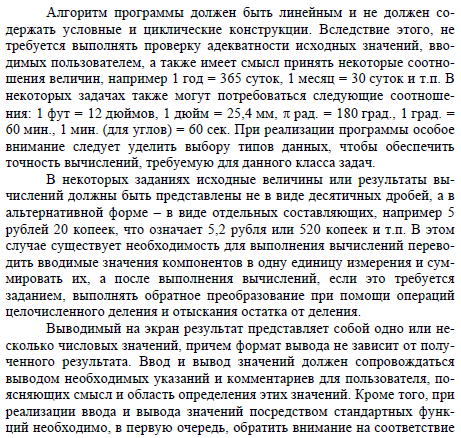 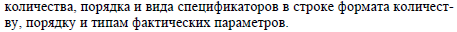 Задача 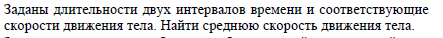 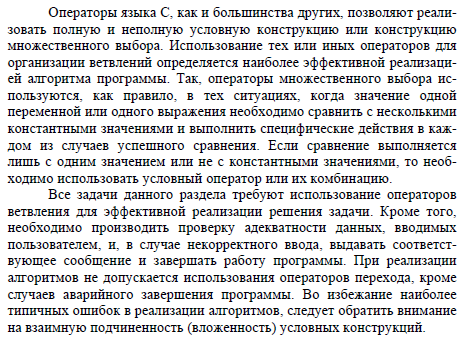 Задача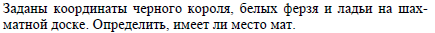 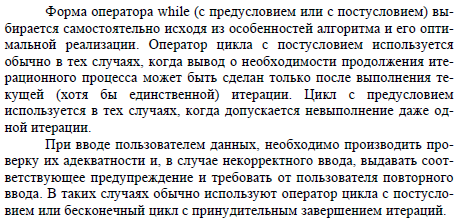 Задача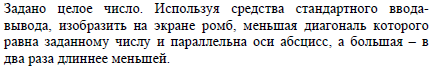 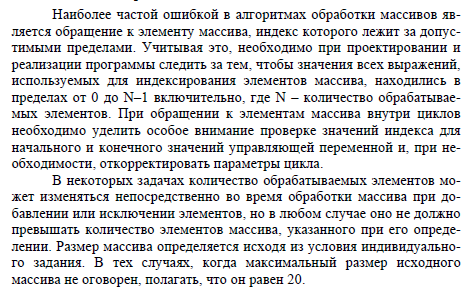 Задача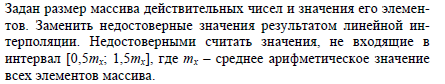 Составить блок-схему алгаритма решения задачи и и обосновать эфективность разработаного алгаритма с точки зрения минимального количества итераций